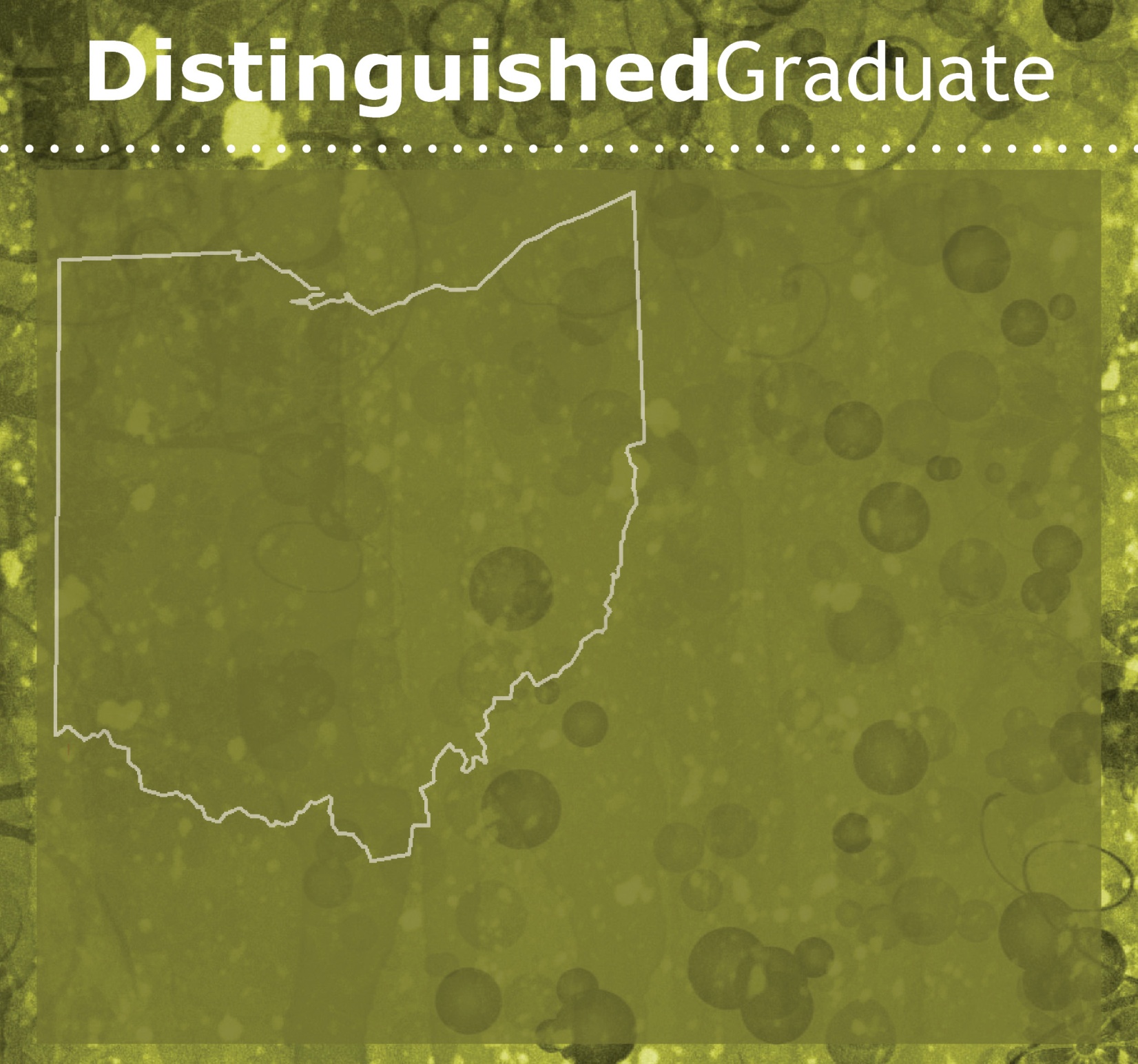 							Jane Doe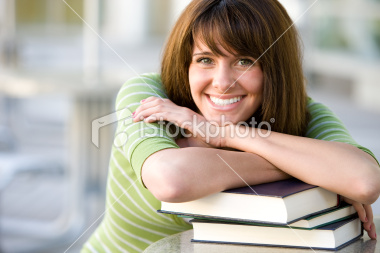 								School District								Awards								University Graduated								Impact Statement“Quote from graduate about her/his experience in School of Education program”